Практическая работаПОСТРОЕНИЕ ГРАФИКОВ И РИСУНКОВ СРЕДСТВАМИ  MS EXCELЦель работы: обобщение и закрепление знаний и практических навыков по созданию и оформлению таблиц, диаграмм, организации расчетов.Задания: 1.     Построение рисунка «ЗОНТИК» Приведены функции, графики которых участвуют в этом изображении: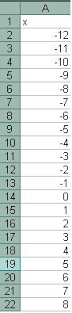                                        у1= -1/18х2 + 12,      хÎ[-12;12]                                       y2= -1/8х2 +6,           хÎ[-4;4]                                       y3= -1/8(x+8)2 + 6,   хÎ[-12; -4]                                       y4= -1/8(x-8)2 + 6,    хÎ[4; 12]                                       y5= 2(x+3)2 – 9,        хÎ[-4;0]                                       y6=1.5(x+3)2 – 10,    хÎ[-4;0]    - Запустить MS EXCEL·         - В ячейке А1 внести обозначение переменной х·         - Заполнить диапазон ячеек А2:А26 числами с -12 до 12.Последовательно для каждого графика функции будем вводить формулы. Для у1= -1/8х2 + 12, хÎ[-12;12], для 
y2= -1/8х2 +6, хÎ[-4;4] и т.д. Порядок выполнения действий:Устанавливаем курсор в ячейку В1 и вводим у1В ячейку В2 вводим формулу =(-1/18)*А2^2 +12  Нажимаем Enter на клавиатуреАвтоматически происходит подсчет значения функции.Растягиваем формулу до ячейки А26Аналогично в ячейку С10 (т.к значение функции находим только на отрезке х от [-4;4])  вводим формулу для графика функции y2= -1/8х2 +6.   И.Т.Д.В результате должна получиться следующая ЭТ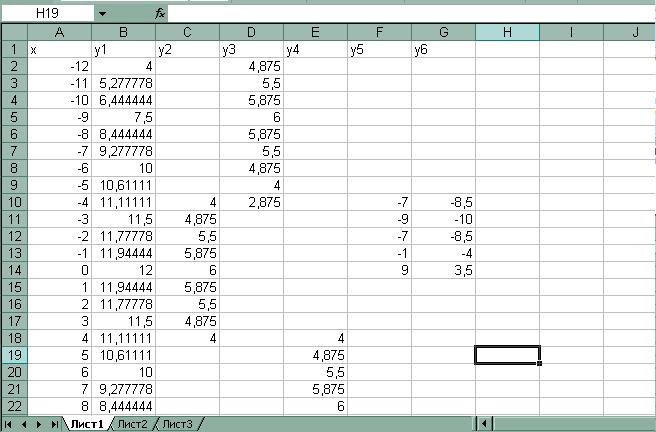 После того, как все значения функций подсчитаны, можно строить графики этих функцийВыделяем диапазон ячеек А1:G26На панели инструментов выбираем меню Вставка → ДиаграммаВ окне Мастера диаграмм выберите Точечная → Выбрать нужный вид→ Нажать Ok.В результате должен получиться следующий рисунок: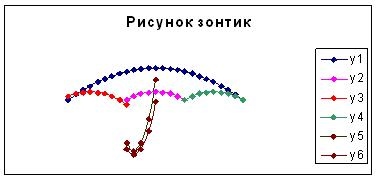 Задание для индивидуальной работы:\Постройте график функций в одной системе координат. х от -9 до 9 с шагом 1.  Получите рисунок.«Кошка»  х от -7,7 до 5,5  с шагом 0,1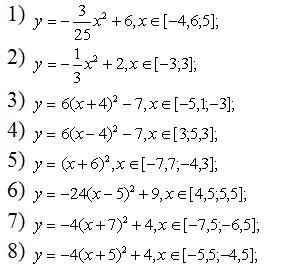 Присылать задания:Подгруппа Тубольцевой Е.А. -  в группу в контакте в сообщения сообщества: https://vk.com/club193271115Название файла, пример: Семенычева Ксения, ОЖПХ-11Срок исполнения задания: 30.11.2020.